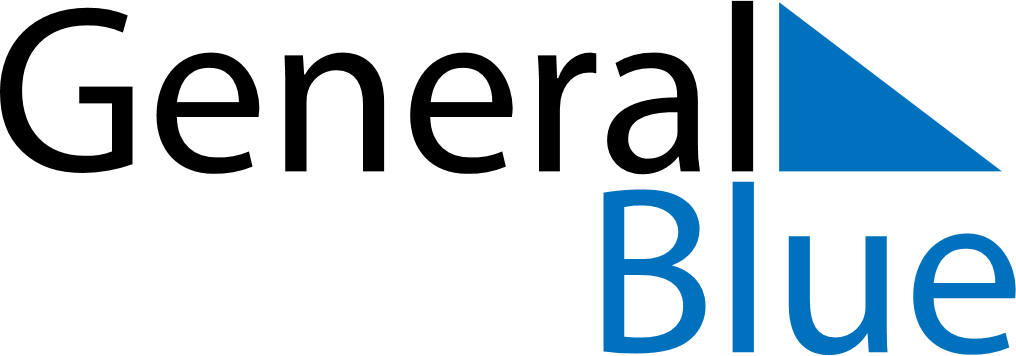 Q4 of 2018Isle of ManQ4 of 2018Isle of ManQ4 of 2018Isle of ManQ4 of 2018Isle of ManQ4 of 2018Isle of ManQ4 of 2018Isle of ManQ4 of 2018Isle of ManOctober 2018October 2018October 2018October 2018October 2018October 2018October 2018October 2018October 2018SundayMondayMondayTuesdayWednesdayThursdayFridaySaturday1123456788910111213141515161718192021222223242526272829293031November 2018November 2018November 2018November 2018November 2018November 2018November 2018November 2018November 2018SundayMondayMondayTuesdayWednesdayThursdayFridaySaturday1234556789101112121314151617181919202122232425262627282930December 2018December 2018December 2018December 2018December 2018December 2018December 2018December 2018December 2018SundayMondayMondayTuesdayWednesdayThursdayFridaySaturday12334567891010111213141516171718192021222324242526272829303131Dec 25: Christmas DayDec 26: Boxing Day